CLIL lesson – 4.Subject: ENGLISH/P.E.Teachers: Mgr. Polozsányiová Evelyn and Ing. Martin Michálek (P.E. teacher)Class: 5.ALenght of lesson: 90 minutesTopic: Sports for health - a healthy lifestyleTeaching methods: whole class work, pair work, individual work, cooperative learning and group work, practical learningTraining aids: balls for dodgeball and beach volleyball, net, work sheet from The CLIL Resource Pack bookEducational goals: The main goal is to teach students new vocabulary through warm-up exercises, to be able to list what types of sports exist and to know what is the importance of exercise and healthy diet in lifeVocabulary:indoor-outdoor sports - vnútorné-vonkajšie športysummer-winter sports - letné-zimné športyindividual-group sports - individuálne-skupinové športydodgeball – vybíjanáwarm up  - rozvičkaarm circles – krúženie rukamijumping jacks - výskokysquats - drepy side twists – točenie do bokov toe touches - dotyky prstov na noháchrun in place - bežať na miestesit ups - brušákystretch your arms - naťahovať rukypush –ups - klikybutterfly – motýľhealthy/ unhealthy food –zdravé/ nezdravé jedlobreakfast – raňajkylunch – obeddinner – večerafruit – ovocievegetable - zeleninaThe structure of the lesson: 1.motivation discussion and instruction2.revising and learning new vocabulary via warm-up exercises 3. students try to name what kind of different sports do exist, if they do any kind of sports, which do they prefer and why4. Students are given a worksheet concerning healthy lifestyle, each student answers the questions on the worksheet individually and then they can compare their answers with their deskmate.5. students then do a short survey with the whole class by asking them about their healthy/ unhealthy lifestyle, presenting the results afterwards6. students in groups play dodgeball and beach volleyball based on their preference and enjoy practicing different sports Main activity: blending of physical exercise, movement and language practice during games and sportsEvaluation/Assesment: the worksheet was checked and compared in pairs or together - students received immediate feedback from each otherWorksheet with tasks: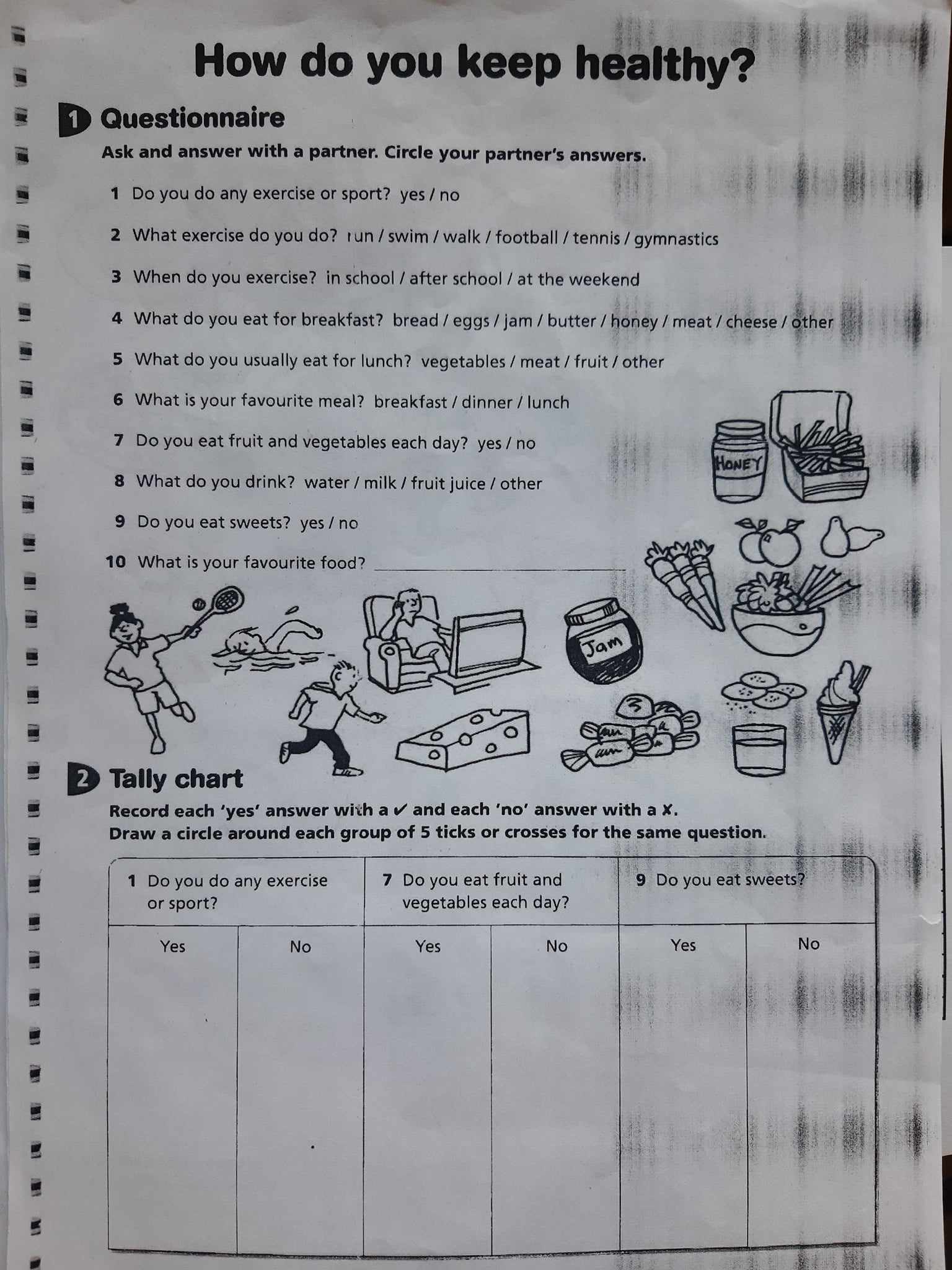 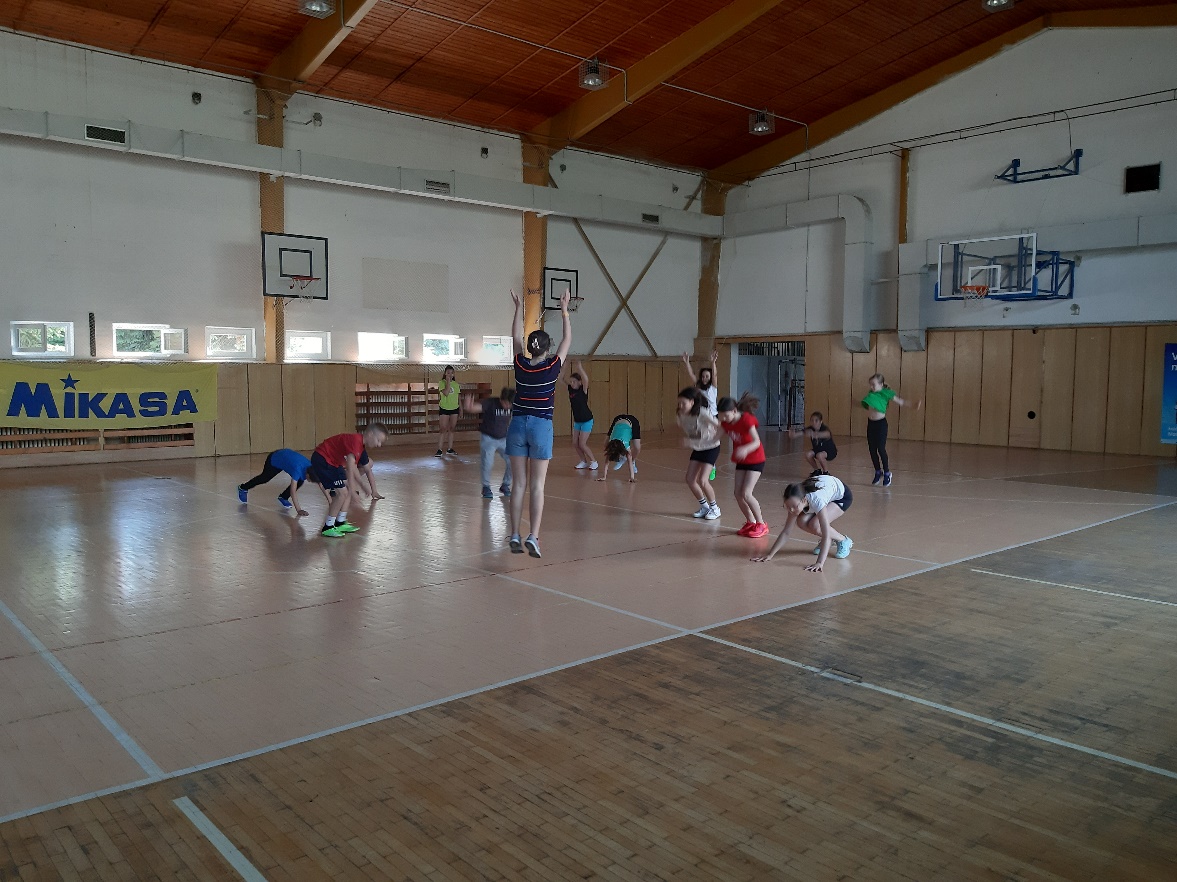 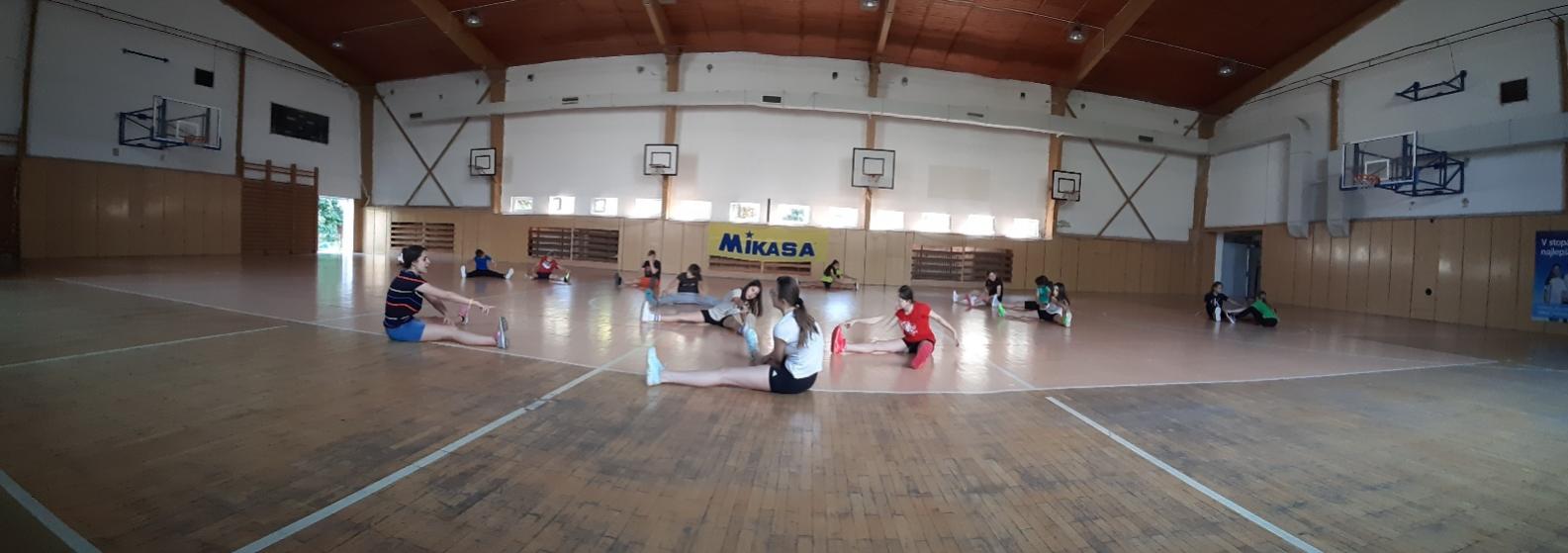 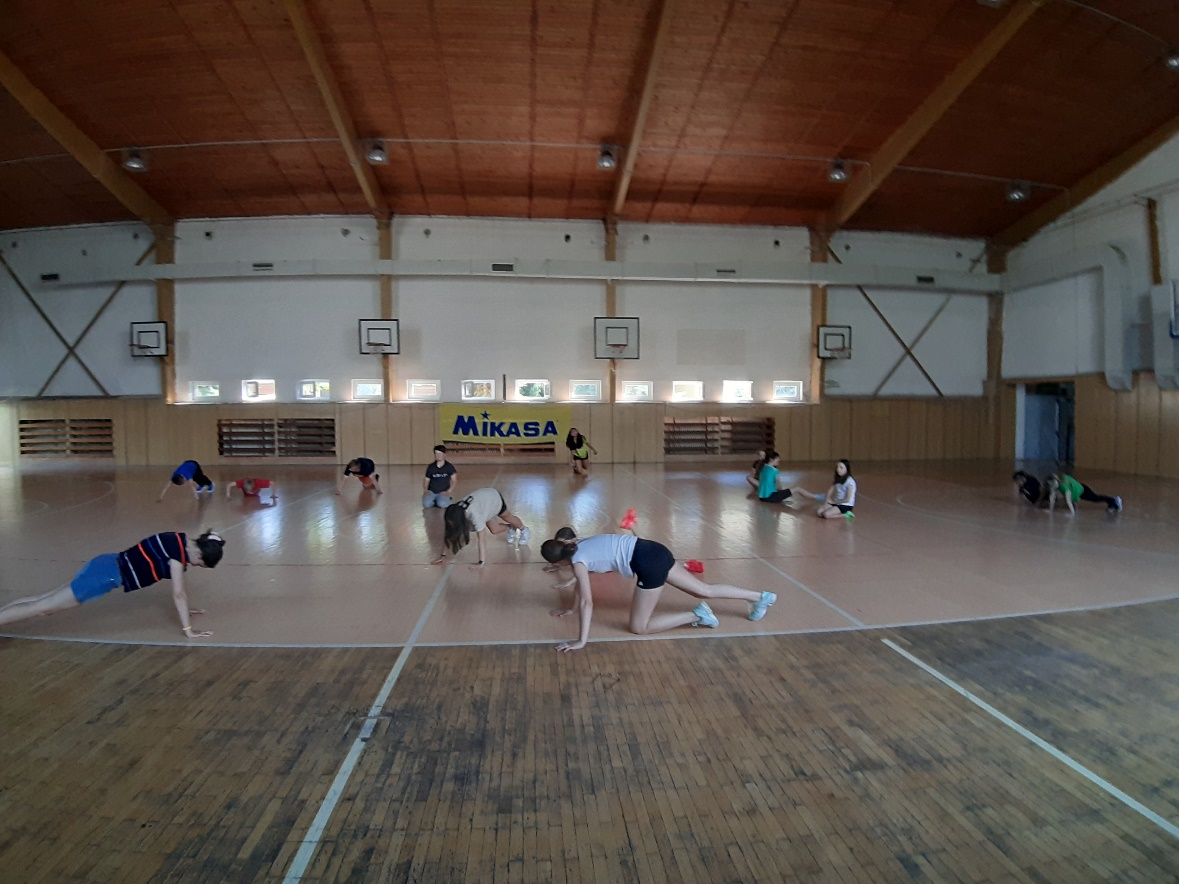 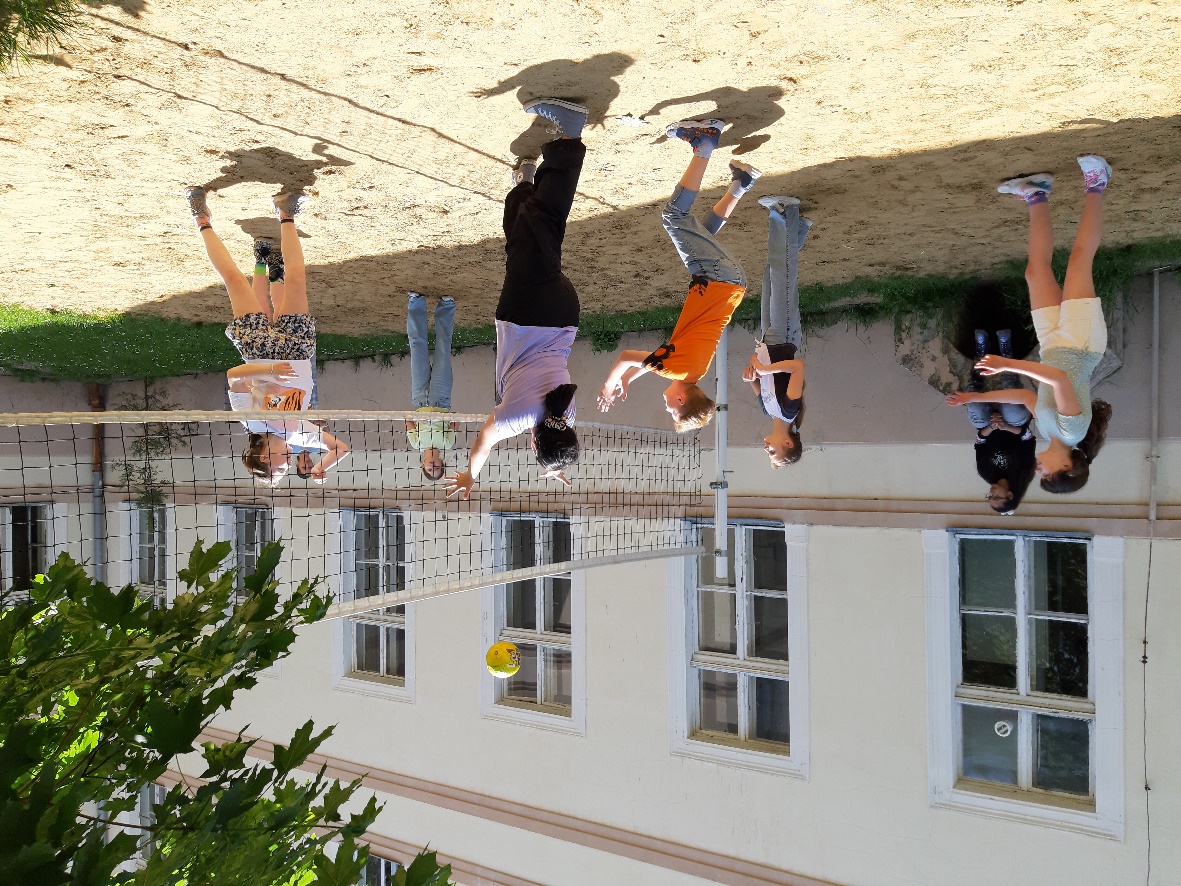 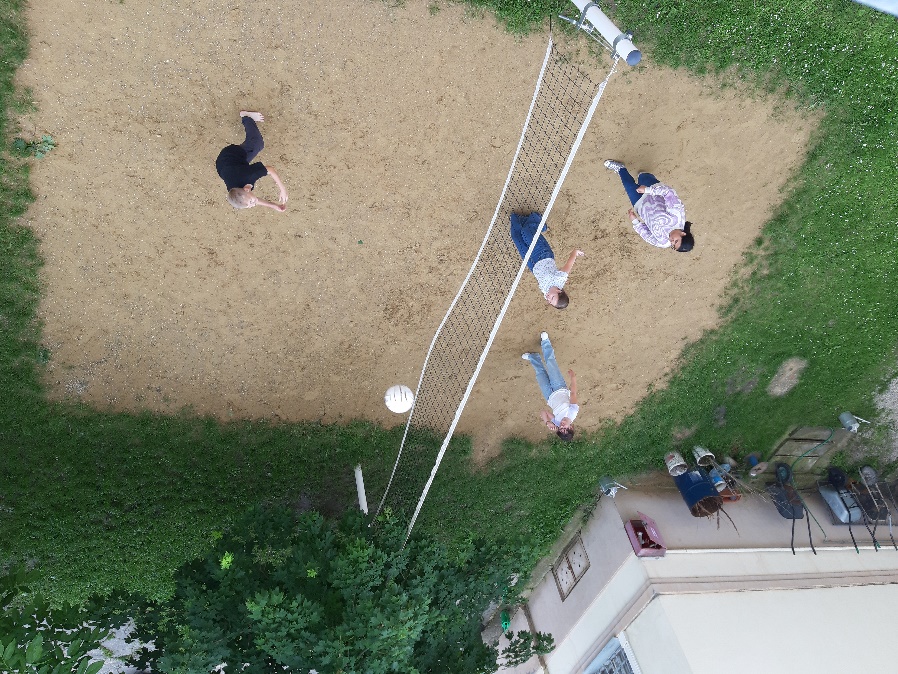 